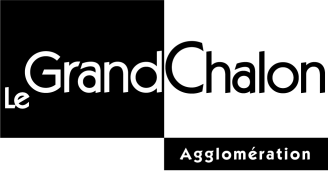 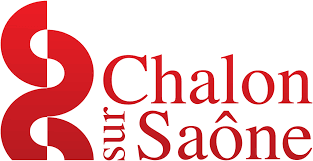 LE GRAND CHALON1ère Agglomération de Saône-et-Loire, le Grand Chalon compte 51 communes et 118 000 habitants. Stratégiquement positionné en France et en Europe au cœur d’un réseau routier, fluvial et ferroviaire de premier plan (Route Centre Europe Atlantique-RCEA), accessible en TGV et LGV, le Grand Chalon offre une situation géographique privilégiée. 
Mobilisé pour le développement économique du territoire, Le Grand Chalon porte un positionnement volontariste pour « l’Industrie du Futur » et fait vivre ses labels « Territoire d’Industrie » et « Sites Industriels Clés en Main ».Territoire de projets reconnu pour la qualité de vie de ses habitants, Le Grand Chalon agit avec ambition en matière d’économie, transition écologique, petite enfance et enseignement supérieur, mais aussi sports, culture et tourisme.Recherche Pour la Direction de la Commande Publique Un Conseiller (H/F)(Filière Administrative - Cadre d’emplois des Rédacteurs- Catégorie B)Au sein du service mutualisé de la Commande Publique : Ville, CCAS de Chalon sur Saône et Le Grand Chalon, vous avez vocation à guider les services et à rédiger les pièces administratives des marchés publics afin de sécuriser les procédures et l’exécution. Dans le cadre de vos missions : Vous aidez dans le choix de la procédure ; Vous garantissez la légalité des procédures et assurez la rédaction et la passation des marchés publics en conformité avec la réglementation et le Règlement Intérieur de la Commande Publique des collectivités : rédaction des pièces administratives et gestion de la procédure depuis l’avis de publicité jusqu’à l’avis d’attribution (ouverture des plis, relecture des rapports d’analyse, rédaction des actes nécessaires à la notification du marché…) ;Vous relisez les avenants et agréez les sous-traitants ;Vous conseillez les services dans la préparation des marchés et le suivi d’exécution ; Vous élaborez des outils de travail internes au service et transversaux avec les autres services.Votre profil : De formation Bac+2, minimum, orientation juridique ou expérience sur poste similaire ;Connaissance du fonctionnement des collectivités territoriales ; Maîtrise de la réglementation applicable aux contrats de la commande publique (marchés publics et concessions) ;Capacités rédactionnelles avérées, maîtrise de l’outil informatique ;Rigueur, adaptabilité et sens du travail en équipe et en transversalité ;Aptitude au dialogue et à la pédagogie ;Faculté d’analyse et de qualification des situations juridiques.Pour répondre à cette offre :Les personnes intéressées devront faire parvenir leur candidature (lettre de motivation + CV) avant le 31/05/2024 via le lien suivant : https://inrecruitingfr.intervieweb.it/grandchalon/jobs/un-conseiller-commande-publique-48295/fr/?d=univorleans"Les agents de la Ville de Chalon sur Saône, du Grand Chalon et du CCAS sont soumis à l'obligation de neutralité et au respect du principe de laïcité dans l'exercice de leur activité"La Ville de Chalon Sur Saône et le Grand Chalon, signataires de la charte "Lutte contre les discriminations", sont des collectivités « handiaccueillantes »